2017 CAMPER HEALTH FORMLutheridgeLutherockLutheranch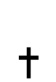 Week _____June 11-17, 2017_____ Program Name _Confirmation Camp_________        Circle One: RIDGE, ROCKIf attending a second week:Week ________________________ Program Name ____________________________        Circle One: RIDGE, ROCKEach camper MUST complete a 2017 health form.  A copy of a physical exam within the last 12 months of the camper’s first day at camp must be attached or validated on the health form with a physician’s signature.. Complete all 4 PAGES.  Must have a PHYSICIAN’S SIGNATURE plus PARENT SIGNATURES in 4 SIGNATURE LOCATIONS.  Submit by MAY 1, 2017.  Make a copy for your records before sending.Name_______________________________________________________________________________________________________	          Last 					First (Name Used)				MI		Birth Date_____________________________________ Age_________________ Grade____________	 Male       FemaleParent/Guardian Names(s) ____________________________________________________ Relationship ________________________Home Address ____________________________________________City ___________________State ________Zip_______________Home Phone _____________________________ Work Phone_________________________ Cell Phone _________________________ Email___________________________________________________________ PLEASE NOTIFY IF PARENT/GUARDIAN IS UNAVAILABLE IN CASE OF EMERGENCY.Emergency Contact #1 ___________________________________________________________ Relationship_____________________Home Phone _____________________________ Work Phone _________________________ Cell Phone ________________________Emergency Contact #2 ___________________________________________________________ Relationship_____________________Home Phone _____________________________ Work Phone _________________________ Cell Phone ________________________Physician name ____________________________________________________________________________________ Phone ___________________________________Health Insurance InformationNovusWay has secondary accident insurance. The parent/legal guardian’s primary insurance is responsible for charges associated with an accident or illness.Carrier Name ___________________________________________________________________________________________________Carrier Address _________________________________________________________________________________________________Policy # _________________________________________________________ Phone ________________________________________Policy Holder’s Name ____________________________________________________________________________________________Policy Holder’s Date of Birth___________________________________If you have an Rx card  Bin # _________________________ ID # _______________________ Group # __________________________MEDICAL RELEASE AND AUTHORIZATION FOR TREATMENTSignature Required for Participation if camper is under 18 years old The undersigned, as parent/legal guardian of the camper, authorizes NovusWay Ministries, its delegated leaders, directors, and the medical personnel they have selected to consent to any medical/hospital care deemed necessary. I consent to the release of this health history and examination form to the emergency room, hospital, or doctor’s office providing care. NovusWay, Inc. will endeavor, but is not required, to communicate with me prior to treatment. The undersigned releases NovusWay, Inc. and its designated leaders and directors from any liability and claims arising from any consent given in good faith in connections with diagnosis or treatment. The undersigned certifies that he/she has full authority to sign this Release and Authorization. This completed form may be photocopied for trips off camp. Printed Name _________________________________ Signature _______________________________ Date ______________Page 1 of 4: DUE BY MAY 1STSignatures Required for ParticipationNORTH CAROLINABUNCOMBE & AVERY COUNTYNovusWay, Inc.PARTIAL WAIVER AND RELEASE OF LIABILITY AND PARENTAL CONSENTREAD CAREFULLY BEFORE SIGNING	In consideration of NovusWay, Inc. furnishing services and/or equipment to enable me/my child to participate in a variety of outdoor and recreational activities, I agree as follows:	I fully understand and acknowledge that outdoor recreational activities have: (a) inherent risks, dangers and hazards and such exists in my use of outdoor recreational equipment, transportation to, and my participation in outdoor recreational activities; (b) my/my child’s participation in such activities and/or use of such equipment may result in injury or illness including, but not limited to bodily injury, disease, strains, fractures, partial and/or total paralysis, death, or other ailments that could cause serious disability; (c) these risks and dangers may be caused by the negligence of the participants, the negligence of others, accidents, breaches of contract, the forces of nature, or other causes. Risks and dangers may arise from foreseeable and unforeseeable causes including risks, hazards, and dangers that are integral to recreational activities that take place in a wilderness, outdoor, or recreational environment; and (d) by my/my child’s participation in these activities and/or use of equipment, I hereby assume all risks and dangers and all responsibility for any losses and/or damages.I hereby agree and consent to my/my child’s participation in each outdoor and recreational activity that is provided by or on behalf of NovusWay, Inc. for the age group in question (which may include, among other things, camping, hiking, canoeing, challenge tower activities, challenge course activities, rock climbing, spelunking, mountain biking, playground activities, and swimming). I, on behalf of myself/my child, and my personal representatives hereby waive, release and discharge NovusWay, Inc. its agents and employees, of any claim whatsoever that is not the direct result of active, foreseeable negligence on the part of NovusWay, Inc. and its respective agents and employees. I further waive, release and discharge NovusWay, Inc. for any claim arising from participation in any program, service, or other outdoor and recreational activities.	The sole proper venue of any dispute that may arise out of this Waiver or Release or otherwise between the parties to which NovusWay, Inc., or its agents is a party shall be the General Court of Justice, Buncombe County, North Carolina.  I understand and acknowledge that this Waiver and Release and any claim arising herein shall be interpreted pursuant to the laws of the State of North Carolina, which shall be controlling in all respects and at all times.	I HAVE READ THE ABOVE PARTIAL WAIVER AND RELEASE OF LIABILITY AND PARENTAL CONSENT AND BY SIGNING IT AGREE THAT IT IS MY EXPRESS INTENT TO EXEMPT AND RELIEVE NOVUSWAY, INC., FROM LIABILITY FOR PERSONAL INJURY, PERSONAL PROPERTY DAMAGE OR WRONGFUL DEATH OTHER THAN CLAIMS THAT ARISE AS THE DIRECT RESULT OF ACTIVE FORESEEABLE NEGLIGENCE.________________________________                  _____________		_________________________________________PARTICIPANT NAME (PRINT)		              AGE IF MINOR		PROGRAM/DATES_____________________________________				__________________CAMPER SIGNATURE (If 18 years of age or older)					DATE______________________________________				__________________SIGNATURE OF CUSTODIAL PARENT/GUARDIAN*				DATETRANSPORTATION PERMISSIONI hereby allow my child to be transported for off-site outings. _____________________________________				__________________SIGNATURE OF CUSTODIAL PARENT/GUARDIAN*				DATE			   PERMISSION TO PHOTOGRAPHI hereby allow my child to be photographed for possible inclusion in NovusWay publications 	or on the NovusWay website._____________________________________				__________________SIGNATURE OF CUSTODIAL PARENT/GUARDIAN*				DATE			                              *Signature of Custodial Parent or Guardian RequiredPage 2 of 4:DUE by May 1stTREATMENT & HEALTH HISTORYHas/does the participant:			  	Yes	No						Yes	NoHad any recent injury, illness or infectious disease….			Ever had high blood pressure………………………..		Have a chronic or recurring illness/condition….…….		  	Ever had back problems……………………………..		Have frequent headaches……………………….…….				Ever had problems with joints (eg. knees, ankles)..	Ever had a head injury……………………………..…				Have any skin problems……………………………..		Have frequent ear infections………………………….		   		Had mononucleosis in the past 12 months………..		Ever passed out during or after exercise…………...…			Have problems with sleepwalking………………..…		Ever had chest pain during or after exercise………….			Have a history of bed-wetting…………………….…		Ever had seizures	…………………………………….				Ever had an eating disorder……………………….…		Ever had an operation………………………………..				Been diagnosed as ADD or ADHD………………….		Please explain any “yes” responses:__________________________________________________________________________________________________________________________________________________________________________________________________________________Describe any current physical or psychological conditions requiring medication, treatment, or special restrictions or considerations while at camp. ________________________________________________________________________________________________________________________Describe any camp activities from which the camper should be exempted for health reasons.____________________________________________ ________________________________________________________________________________________________________________________Allergies:  	Hay Fever	     Poison Ivy	   Insect Stings	     Food ________________________ Other________________Asthma: 		 Severe           	    Moderate          Mild 	 Triggers?________________________________________________________Nutritional/dietary restrictions: _____________________________________  Diabetic?  No    Yes   Vegetarian? No    Yes	Is the camper allergic to any medication? Yes No        If yes, list medication(s)_______________________________________________Has the camper had any of the following:	Measles	Chicken Pox	Mumps	 German measlesPlease attach immunization record or indicate the date (MM/YY) of the last immunizations/booster for: 	DTP__________     MMR__________     Hepatitis B__________     HIB__________Does the camper know how to swim?	 Yes	   No	Is camper currently taking any prescribed or over-the-counter medicine?       Yes	NoIf “yes”, what medications? _________________________________________________________________________________________________Which of these medications will the camper bring to camp? _______________________________________________________________________ANY MEDICATIONS TO BE TAKEN AT CAMP MUST BE IN CLOSED VIALS WITH ORIGINAL PHARMACY LABELS INTACT.PLEASE COMPLETE THE MEDICATION FORM AND BRING IT TO CHECK-IN.PHYSICIAN’S EXAM: Physician must either complete this section of the health form, or a copy of a signed, completed physical or sports physical from the last 12 months must be attached to this form. Copies of health forms/physicals for campers from previous summers are archived and cannot be readily accessed. This information must be kept on file by the parent/guardian and resubmitted each year.Date of last exam (must be within past 12 months of camp week) ___________________________ Any physical condition requiring restriction(s) on participation in the camp program and a description of that restriction (please describe in detail – attach further documentation if needed).______________________________________________________________________________________________________________________________________________________________________________________________________________________________________________Any current or on-going treatment or medications to be administered at camp (name, dosage, frequency)______________________________________________________________________________________________________________________________________________________________________________________________________________________________________Any modified nutritional /meal plan:  ________________________________________________________________________________Yes or No (circle one)   This applicant can participate in a weeklong resident camp program.   Yes or No (circle one)   This applicant can participate in a camp program of high activity including backpacking,                                        rock climbing and rafting.  Licensed physician’s signature ____________________________________________________________________ Date _______________________ Phone ___________________  Address _________________________________________ City _________________ State _____ Zip ____________Page 3 of 4: DUE by May 1stNovusWay, Inc. wants to provide the best possible camp experience, spiritually, physically and socially for your child.  Your responses below will help our staff best meet his/her needs.  Camper’s Name______________________________________	Grade completed in the  year 2016/2017____________________________.Camper is attending an overnight camp for the first time.Camper has attended another overnight camp, but this is his/her first time at Lutheridge or Lutherock.Camper has attended Lutheridge or Lutherock before.  Number of years: _________ I have other children attending Lutheridge or Lutherock the same week. Names/Grades ____________________________________________________________________________	         _____________________________________________________________________________Describe camper’s feelings about attending camp (i.e. excited, hesitate, resistant, etc.). __________________________________________________________________________________________________________________Use the following scale (put a mark) to let us know how the decision was made for this camper to attend camp.          Totally Voluntary	                      		         Mutual Decision				Totally Involuntary 	Decision completely camper’s	     		Camper made w/ encouragement	    	          Decision made for camperDoes camper tend to get homesick when spending the night away from home? _______________________________________________________Are there any major events or significant situations that we should be aware of?_____________________________________________________________________________________________________________________________________________________________________________Has this camper had any negative camp experiences that we should be aware of? _____________________________________________________________________________________________________________________________________________________________________________________________________________________________________________Are there any concerns this camper is addressing that would be helpful for us to know? ________________________________________________What camp activities do you think this camper will enjoy the most? _________________________________________________________________________________________________________________________________________________________________________________________Anything else you’d like us to know? ________________________________________________________________________________________________________________________________________________________________________________________________________________________________________________Thank you for the information.  Please know it will only be read by staff working directly with your child.  
We look forward to a successful and fun camp experience for your child!Scan and email completed health form to camperhealth@novusway.com; fax to 828-687-1600;or mail to NovusWay Registration, 2049 Upper Laurel Drive, Arden, NC  28704PLEASE KEEP A COPY IN CASE IT LOST EN ROUTEPage 4 of 4: Due May 1stBRING THIS FORM WITH YOU TO CAMP, PLEASE DO NOT TURN IN WITH THE HEALTH FORM ON MAY 1stMEDICATIONS:  Please do not send common over-the-counter medications like: Tylenol, Motrin, cold medication, antacids/antidiarrheals, antihistamines, etc. We have these  and will administer them if needed. All prescription medications must be in the original container with dosage instructions by the pharmacy.INSTRUCTIONS for filling out the medication form:PLEASE READ THIS!Leave cabin/area blankPRINT name of camperPRINT dates of camp weekREAD the paragraph. Write in any over the counter medications that the camper should not have.Sign on the parent/representative line.Fill out the LEFT side of the form – listing each medication.Include: Name of medication. Can camper refuse it? Route: How is it given (i.e. mouth)? Dose (i.e. how many tablets)? When? (Check meals or bedtime when it is to be given.)Do not fill in the chart on the RIGHT side of the form (daily boxes). The nurse/counselor will fill that in as dose is given.Do not sign the line at the bottom. The person who picks the camper up at check out will review the form and sign there.Cut here and bring the bottom part of this form with you to camp.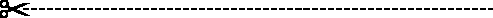     Area_____________ Cabin_______________(Area and Cabin will be assigned at camp.)LUTHERIDGE/LUTHEROCK MEDICATION ADMINISTRATION FORMCamper:				                                                                 Week  of __________________________________________________                                               Lutheridge/Lutherock staff has my permission to administer these medications to this camper according to the dosage instructions stated below. (Send all meds in original containers. Instructions should match container.)	 In addition, Lutheridge has permission to administer the following as needed: Tylenol, Motrin, cold medication and antacids/antidiarrheals, including Pepto-Bismol, with the exception of_______________________________.Parent / Designated Representative Signature: ________________________________________________________Date_________________Parent fills out this part before camp week                                           Counselor/Nurse fills in chart during weekBring this form with you  to camp with your medications!Med:RouteDoseGive at:SunMoTueWdThuFriSatCan camper refuse this med?  Y / NBrSpecial Instructions:LSBtMed:RouteDoseGive at:SunMoTueWdThuFriSatCan camper refuse this med?  Y / NBrSpecial Instructions:LSBtAdministered by:(Name of person giving meds)Administered by:(Name of person giving meds)Administered by:(Name of person giving meds)Administered by:(Name of person giving meds)Administered by:(Name of person giving meds)Administered by:(Name of person giving meds)Administered by:(Name of person giving meds)Administered by:(Name of person giving meds)Administered by:(Name of person giving meds)Administered by:(Name of person giving meds)Administered by:(Name of person giving meds)